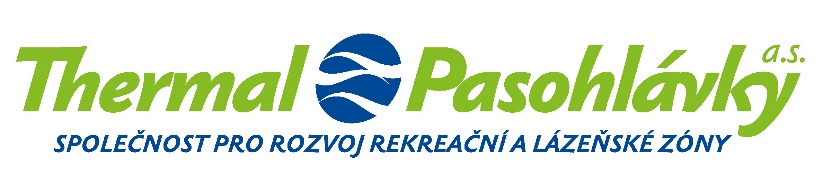 Společnost vedená u Krajského soudu v Brně, spisová značka B 4822Thermal Pasohlávky a.s.				adresát:Žerotínovo nám. 449/3, Veveří, 602 00 Brno				IČ: 27714608, DIČ: CZ27714608				bankovní spojení:					Československá obchodní banka, a.s.,č.ú.: kancelář:Cejl 530/73, 602 00 Brno+420 541 654 101office@thermalpasohlavky.czwww.thermalpasohlavky.czdatum:	18. 1. 2024vyřizuje:	Věc:	 ObjednávkaAkce:	„Sanatorium Pálava“Objednáváme u vás konzultační práce v oblasti IT v rámci projektu „Sanatoria Pálava – Odborný léčebný ústav“.Celková cena za provedené práce nepřekročí částku 49 900,- Kč bez DPH.Termín provedení prací je do 30. 1. 2024.S pozdravem,……………………………………..........................Thermal Pasohlávky a.s.MUDr. Radovan Válekčlen představenstva…..…………………………………………		Thermal Pasohlávky a.s.                            Ing. Kateřina Jetelinová                                člen představenstvaAkceptuji: dne:   ………………………………………...	Ing. Božena Matyášová